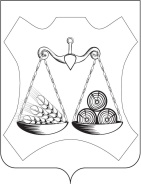 АДМИНИСТРАЦИЯ ОЗЕРНИЦКОГО СЕЛЬСКОГО ПОСЕЛЕНИЯСЛОБОДСКОГО РАЙОНА КИРОВСКОЙ ОБЛАСТИПОСТАНОВЛЕНИЕ20.12.2022                                                                                                      № 112п. ЦентральныйО мерах по усилению охраны населённых пунктовпоселения, лесов и торфяников,  организации тушениялесных и торфяных пожаров на территорииОзерницкого сельского поселенияв 2023 году             В целях усиления охраны населённых пунктов поселения, лесов и торфяников, организации своевременного тушения пожаров на территории Озерницкого сельского поселения администрация Озерницкого сельского поселения ПОСТАНОВЛЯЕТ:             1. В срок до 01.06.2023 создать минерализованные полосы вокруг населенных пунктов поселения, расположенных вблизи хвойных насаждений             2. В периоды высокой пожарной опасности организовать круглосуточно дежурство жителей в населённых пунктах поселения.             3. В период со дня установления снежного покрова до установления устойчивой дождливой осенней погоды или образования снежного покрова в лесах запрещается: разводить костры в хвойных молодняках, на гарях, на участках поврежденного леса, торфяниках, в местах рубок (на лесосеках), не очищенных от порубочных остатков и заготовленной древесины, в местах с подсохшей травой, а также под кронами деревьев. Не допускается сжигать отходы и тару в местах, находящихся на расстоянии менее  от объектов              4. Активизировать работу по обучению населения мерам пожарной безопасности, а также информирование населения о мерах пожарной безопасности во время сходов (встреч). При обучении населения, чаще использовать плакаты, инструкции и листовки.              5. Привести в рабочее состояние источники противопожарного водоснабжения.              6. Привести в соответствие нормативные правовые акты по применению первичных средств пожаротушения.              7. При осложнении пожароопасной обстановки на территории поселения вводить особый противопожарный режим.              8. Опубликовать постановление в информационном издании «Информационный бюллетень».              9. Контроль за выполнением данного постановления оставляю за собойГлава администрацииОзерницкого сельского поселения    И.И.Фоминых